Калужская  областьСЕЛЬСКОЕ ПОСЕЛЕНИЕ «ПОСЕЛОК ДЕТЧИНО»ПОСЕЛКОВОЕ  СОБРАНИЕРЕШЕНИЕОт  16 февраля  2022  г.                                                                              № 6О принятии за основу проекта  решенияпоселкового Собрания СП «Поселок Детчино» « О внесении изменений и дополненийв Устав муниципального образованиясельское поселение «Поселок Детчино»»и назначении публичных слушаний	В целях приведения Устава муниципального образования сельского поселения «Поселок Детчино» в соответствие с действующим законодательством Российской Федерации, руководствуясь статьями 43, 44 Федерального закона от 06.10.2003 № 131-ФЗ «Об общих принципах организации местного самоуправления в Российской Федерации», Уставом муниципального образования сельского поселения «Поселок Детчино», Положением о порядке организации и проведения публичных слушаний, общественных обсуждений в сельском поселении «Поселок Детчино» поселковое Собрание сельского поселения «Поселок Детчино»РЕШИЛО:1. Принять за основу проект решения поселкового Собрания сельского поселения «Поселок Детчино» «О внесении изменений и дополнений в Устав муниципального образования сельского поселения «Поселок Детчино»» (прилагается).2. Назначить проведение публичных слушаний по проекту решения «О внесении изменений и дополнений в Устав муниципального образования сельского поселения «Поселок Детчино»» на 17 марта 2022 года в 16-00 час в здании поселковой администрации СП «Поселок Детчино» (второй этаж, актовый зал), расположенном по адресу: Калужская область, Малоярославецкий район, с.Детчино, ул.Матросова, 3.3. Сформировать оргкомитет по организации и проведению публичных слушаний в следующем составе:- Воробьев А.М. – глава сельского поселения «Поселок Детчино».- Куприков С.Н., Глава поселковой администрации СП «Поселок Детчино»,- Кондакова С.Н., заместитель Главы  поселковой администрации СП «Поселок Детчино»,-Рыженкова Н.В., главный специалист поселковой администрации СП «Поселок Детчино».	4. Установить, что замечания и предложения по проекту решения «О внесении изменений и дополнений в Устав муниципального образования сельского поселения «Поселок Детчино»» принимаются с 24.02.2022 года по 15.03.2022 года ежедневно(кроме выходных и праздничных дней) с 9.00 до 16.00 час в письменном виде по адресу: Калужская область, Малоярославецкий район, село Детчино, улица Матросова, 3, поселковая администрация СП «Поселок Детчино», тел. 8-484-31-25-641.	5. Возложить на поселковую администрацию сельского поселения «Поселок Детчино» обязанности по организационному и материально-техническому обеспечению деятельности Оргкомитета и проведению публичных слушаний.6. Настоящее решение подлежит официальному опубликованию в установленном законом порядке и размещению на официальном сайте поселковой администрации СП «Поселок Детчино»Глава сельского поселения«Поселок Детчино»                                                                                  А.М.ВоробьевПРОЕКТКалужская  областьСЕЛЬСКОЕ ПОСЕЛЕНИЕ «ПОСЕЛОК ДЕТЧИНО»ПОСЕЛКОВОЕ  СОБРАНИЕРЕШЕНИЕОт «__» _________   года                                                                                                           № О внесении  изменений и дополнений в Устав муниципального образованиясельское поселение «Поселок Детчино»В соответствии с Федеральным законом от 06.10.2003 № 131-ФЗ «Об общих принципах организации местного самоуправления в Российской Федерации», Уставом сельского поселения «Поселок Детчино», в связи с изменениями законодательства Поселковое Собрание.поселковое Собрание сельского поселения «Поселок Детчино»РЕШИЛО:1. В целях приведения Устава муниципального образования сельское поселение «Поселок Детчино» в соответствие с Федеральным законом «Об общих принципах организации местного самоуправления в Российской Федерации», внести изменения и дополнения согласно приложению.2. Направить изменения и дополнения в Устав муниципального образования сельское поселение «Поселок Детчино» для регистрации в Управление Министерства юстиции Российской Федерации по Калужской области.3. Настоящее решение вступает в силу после государственной регистрации и официального опубликования (обнародования).Глава сельского поселения«Поселок Детчино»                                                                                     А.М.ВоробьевПриложение к решению поселкового СобранияСП «Поселок Детчино»от __________№___________Внести в Устав муниципального образования сельское поселение «Поселок Детчино» следующие изменения: 1. Пункт 9 части 1 статьи 9 изложить в следующей редакции:«9) утверждение правил благоустройства территории поселения, осуществление муниципального контроля в сфере благоустройства, предметом которого является соблюдение правил благоустройства территории поселения, требований к обеспечению доступности для инвалидов объектов социальной, инженерной и транспортной инфраструктур и предоставляемых услуг, организация благоустройства территории поселения в соответствии с указанными правилами»; 2. Дополнить Устав статьей 9.2. следующего содержания:	«Статья 9.2. Муниципальный контроль.1. Органы местного самоуправления организуют и осуществляют муниципальный контроль за соблюдением требований, установленных муниципальными правовыми актами, принятыми по вопросам местного значения, а в случаях, если соответствующие виды контроля отнесены федеральными законами к полномочиям органов местного самоуправления, также муниципальный контроль за соблюдением требований, установленных федеральными законами, законами Калужской области.2. Организация и осуществление видов муниципального контроля регулируются Федеральным законом от 31 июля 2020 года № 248-ФЗ                      «О государственном контроле (надзоре) и муниципальном контроле в Российской Федерации».3. Виды муниципального контроля подлежат осуществлению при наличии в границах муниципального образования объектов соответствующего вида контроля.3. Части 4 и 5 статьи 19 изложить в следующей редакции:«4. Порядок организации и проведения публичных слушаний определяется нормативными правовыми актами представительного органа муниципального образования и должен предусматривать заблаговременное оповещение жителей муниципального образования о времени и месте проведения публичных слушаний, заблаговременное ознакомление с проектом муниципального правового акта, в том числе посредством его размещения на официальном сайте органа местного самоуправления в информационно-телекоммуникационной сети "Интернет" или в случае, если орган местного самоуправления не имеет возможности размещать информацию о своей деятельности в информационно-телекоммуникационной сети "Интернет", на официальном сайте Калужской области или муниципального образования с учетом положений Федерального закона от 9 февраля 2009 года № 8-ФЗ "Об обеспечении доступа к информации о деятельности государственных органов и органов местного самоуправления" (далее в настоящей статье - официальный сайт), возможность представления жителями муниципального образования своих замечаний и предложений по вынесенному на обсуждение проекту муниципального правового акта, в том числе посредством официального сайта, другие меры, обеспечивающие участие в публичных слушаниях жителей муниципального образования, опубликование (обнародование) результатов публичных слушаний, включая мотивированное обоснование принятых решений, в том числе посредством их размещения на официальном сайте.Нормативными правовыми актами представительного органа муниципального образования может быть установлено, что для размещения материалов и информации, указанных в абзаце первом настоящей части, обеспечения возможности представления жителями муниципального образования своих замечаний и предложений по проекту муниципального правового акта, а также для участия жителей муниципального образования в публичных слушаниях с соблюдением требований об обязательном использовании для таких целей официального сайта может использоваться федеральная государственная информационная система "Единый портал государственных и муниципальных услуг (функций)", порядок использования которой для целей настоящей статьи устанавливается Правительством Российской Федерации.5. По проектам генеральных планов, проектам правил землепользования и застройки, проектам планировки территории, проектам межевания территории, проектам правил благоустройства территорий, проектам, предусматривающим внесение изменений в один из указанных утвержденных документов, проектам решений о предоставлении разрешения на условно разрешенный вид использования земельного участка или объекта капитального строительства, проектам решений о предоставлении разрешения на отклонение от предельных параметров разрешенного строительства, реконструкции объектов капитального строительства, вопросам изменения одного вида разрешенного использования земельных участков и объектов капитального строительства на другой вид такого использования при отсутствии утвержденных правил землепользования и застройки проводятся публичные слушания или общественные обсуждения в соответствии с законодательством о градостроительной деятельности4. Пункт 7 статьи 30 изложить в следующей редакции:«7) прекращения гражданства Российской Федерации либо гражданства иностранного государства - участника международного договора Российской Федерации, в соответствии с которым иностранный гражданин имеет право быть избранным в органы местного самоуправления, наличия гражданства (подданства) иностранного государства либо вида на жительство или иного документа, подтверждающего право на постоянное проживание на территории иностранного государства гражданина Российской Федерации либо иностранного гражданина, имеющего право на основании международного договора Российской Федерации быть избранным в органы местного самоуправления, если иное не предусмотрено международным договором Российской Федерации; 5. Пункт 8  статьи 33 изложить в следующей редакции:«8) прекращения гражданства Российской Федерации либо гражданства иностранного государства - участника международного договора Российской Федерации, в соответствии с которым иностранный гражданин имеет право быть избранным в органы местного самоуправления, наличия гражданства (подданства) иностранного государства либо вида на жительство или иного документа, подтверждающего право на постоянное проживание на территории иностранного государства гражданина Российской Федерации либо иностранного гражданина, имеющего право на основании международного договора Российской Федерации быть избранным в органы местного самоуправления, если иное не предусмотрено международным договором Российской Федерации;6. Часть 5.1 статьи 37 дополнить пунктом 4 следующего содержания:«4) обязан сообщить в письменной форме главе муниципального образования о прекращении гражданства Российской Федерации либо гражданства иностранного государства - участника международного договора Российской Федерации, в соответствии с которым иностранный гражданин имеет право быть избранным в органы местного самоуправления, или приобретении гражданства (подданства) иностранного государства либо получении вида на жительство или иного документа, подтверждающего право на постоянное проживание на территории иностранного государства гражданина Российской Федерации либо иностранного гражданина, имеющего право на основании международного договора Российской Федерации быть избранным в органы местного самоуправления, в день, когда ему стало известно об этом, но не позднее пяти рабочих дней со дня прекращения гражданства Российской Федерации либо гражданства иностранного государства или приобретения гражданства (подданства) иностранного государства либо получения вида на жительство или иного документа, предусмотренного настоящим пунктом.»7. Пункт 9 части 1 статьи 39 изложить в следующей редакции:«9) прекращения гражданства Российской Федерации либо гражданства иностранного государства - участника международного договора Российской Федерации, в соответствии с которым иностранный гражданин имеет право быть избранным в органы местного самоуправления, наличия гражданства (подданства) иностранного государства либо вида на жительство или иного документа, подтверждающего право на постоянное проживание на территории иностранного государства гражданина Российской Федерации либо иностранного гражданина, имеющего право на основании международного договора Российской Федерации быть избранным в органы местного самоуправления, если иное не предусмотрено международным договором Российской Федерации;8. Пункт 3 части 2 статьи 46 изложить в следующей редакции:«3) лицам, замещавшим должности муниципальной службы Калужской области, при наличии стажа муниципальной службы, минимальная продолжительность которого в соответствующем году определяется согласно приложению к Федеральному закону "О государственном пенсионном обеспечении в Российской Федерации", которым в соответствии с законодательством назначена страховая пенсия по инвалидности.»9. Абзац 1 части 6 статьи 49 изложить в следующей редакции:«Устав муниципального образования, муниципальный правовой акт о внесении изменений и дополнений в устав муниципального образования подлежат официальному опубликованию (обнародованию) после их государственной регистрации и вступают в силу после их официального опубликования (обнародования). Глава муниципального образования обязан опубликовать (обнародовать) зарегистрированные устав муниципального образования, муниципальный правовой акт о внесении изменений и дополнений в устав муниципального образования в течение семи дней со дня поступления из территориального органа уполномоченного федерального органа исполнительной власти в сфере регистрации уставов муниципальных образований уведомления о включении сведений об уставе муниципального образования, муниципальном правовом акте о внесении изменений в устав муниципального образования в государственный реестр уставов муниципальных образований субъекта Российской Федерации, предусмотренного частью 6 статьи 4 Федерального закона от 21 июля 2005 года № 97-ФЗ «О государственной регистрации уставов муниципальных образований». 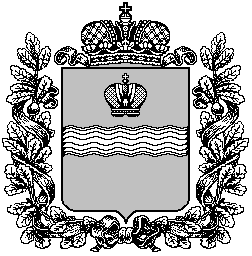 